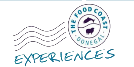 Wild Atlantic Seafood SpecialsOur Atlantic coastline gifts us with an abundance of fresh seafood which helps us to create our Wild Atlantic Seafood Specials at The Market House Restaurant. Our Seafood offering changes according to the season and the catches of the local fishermen. Provenance is paramount at The Market House, from our Atlantic Shores to our Green Fields, fresh local produce are the main elements of all our dishes. 	 StartersScallop & Prawn | Sweet Pea Puree | Smoked Salmon Veloute			10.95		Burtonport Crab Doughnuts | Crème fraiche | Coriander & Lemon Zest	10.95  Scallop & Crab Gratin | White Sauce|Chorizo Crumb		  			10.95Killybegs Scallops |Crème Fraiche , Coriander, Lemon Zest |Smoked Pancetta Rocket Salad														11.95			MainsPan fried Fillet of Sea Trout | Potato & Spinach Cake|Herb Lemon Butter 																			29.95Pan Fried Fillet of Cod|Herb Cheese & Panko Crust |Creamy Sundried Tomato Sauce 																	23.95			       Monkfish, Prawn, Chorizo Linguini | Creamy White Wine Sauce			24.95 Oven Baked Sea Bass |Stuffed with Chorizo, Red onion & Corriander| Chardonnay Sauce																29.95         Fillet of Monkfish|Hollandaise Sauce|Veg Ratatouille					32.00                                                   